Cradoc School E-safety Charter 2017When I am online…1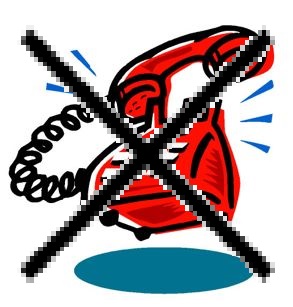 I will keep my age, telephone number, address, name/location of my school, family’s work address/telephone number private.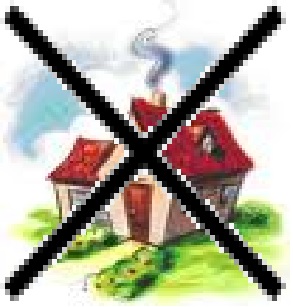 2I will report any information that makes me feel uncomfortable to a trusted adult (teacher, guardian).I will report any information that makes me feel uncomfortable to a trusted adult (teacher, guardian).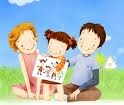 3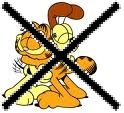 I will never agree to get together with someone I "meet" online.I will never agree to get together with someone I "meet" online.4I will never send pictures without first getting permission of the person in the picture and checking with my guardian or my teacher.I will never send pictures without first getting permission of the person in the picture and checking with my guardian or my teacher.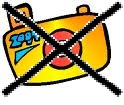 5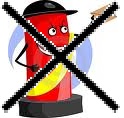 I will never respond to any mean or unkind messages. I will tell my guardian/teacher if any messages make me feel uncomfortable.I will never respond to any mean or unkind messages. I will tell my guardian/teacher if any messages make me feel uncomfortable.6I will set up rules for going online with my guardian about the time of day, the length of time and appropriate areas for me to visit.  I will stick to them!I will set up rules for going online with my guardian about the time of day, the length of time and appropriate areas for me to visit.  I will stick to them!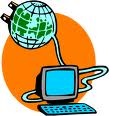 7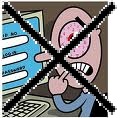 I will never give out internet passwords to anyone (even my best friends) other than my guardian or my teacher.I will never give out internet passwords to anyone (even my best friends) other than my guardian or my teacher.8I will check before downloading anything that could possibly hurt the computer or jeopardize my family’s or school's privacy.I will check before downloading anything that could possibly hurt the computer or jeopardize my family’s or school's privacy.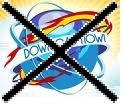 9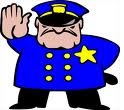 I will be a good online citizen and not do anything that could upset or emotionally hurt other people or is against the law. I will report any issues of cyberbullying in the same way I report other incidents in school.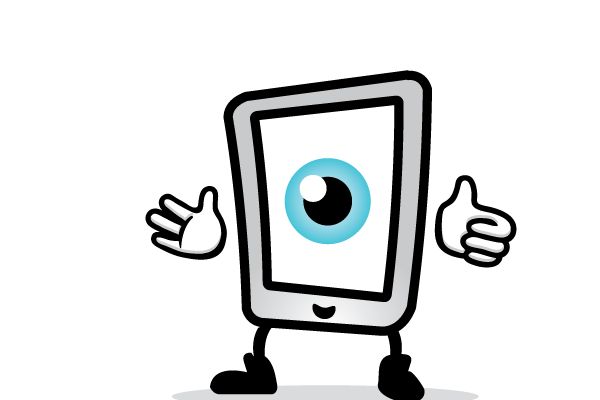 I will be a good online citizen and not do anything that could upset or emotionally hurt other people or is against the law. I will report any issues of cyberbullying in the same way I report other incidents in school.10If I bring a tablet to school, I will only use it for reading or uses that my teacher agrees to.  I will not take photographs of children or adults at school and will not play games or access the internet.If I bring a tablet to school, I will only use it for reading or uses that my teacher agrees to.  I will not take photographs of children or adults at school and will not play games or access the internet.